Бюджетное  учреждение Республики Алтай для детей, нуждающихся в психолого-педагогической и медико-социальнойпомощи «Центр психолого-медико-социального сопровождения»649000, Республика Алтай, г. Горно-Алтайск, пр. Коммунистический, 113тел: 8(388 22) 6-46-64, 2-37-52, e-mail: ppms_spa@mail.ru, http://www.altaydist.ru/Исх. № _____ от «____» _________________ 2018 г. ПОДТВЕРЖДЕНИЕ РЕГИСТРАЦИИ ЗАЯВКИ НА ПОВЫШЕНИЕ КВАЛИФИКАЦИИБУ РА «Центр психолого-медико-социального сопровождения» подтверждает регистрацию заявки ФИО на курсы повышения квалификации по теме: «______».Срок обучения: с __ по __ ______ 20__ года (_ дней – дистанционно, _ дня – очно).Режим занятий: 5 дней в неделю (понедельник – пятница).Форма обучения:- дистанционно - с __ _____ 20__ года. Вы в любое удобное для Вас время проходите обучение с помощью дистанционных образовательных технологий. До начала обучения дополнительно Вам будет высланы логин, пароль и реквизиты для оплаты в размере _______ рублей на электронный адрес, указанный в заявке.- очная часть курсового обучения предполагает посещение образовательных организаций (__ _____ 20__ года), прохождение итоговой аттестации и вручение удостоверения о повышении квалификации (__ ______ 20__ года).Режим занятий очной части обучения: с 09:30 до 17:10.Занятия очной части будут проводиться по адресу: 649000, Республика Алтай, г. Горно-Алтайск, пр. Коммунистический, 113 (здание спального корпуса КОУ РА «Школа-интернат для детей-сирот и детей, оставшихся без попечения родителей, имени Г.К.Жукова», кабинет № 5).Справки по телефонам: 8 (388 22) 6-46-64 (ФИО, куратор курсов), 8 (388 22) 6-37-52 (ФИО, заместитель директора).Директор                                                                                           ФИО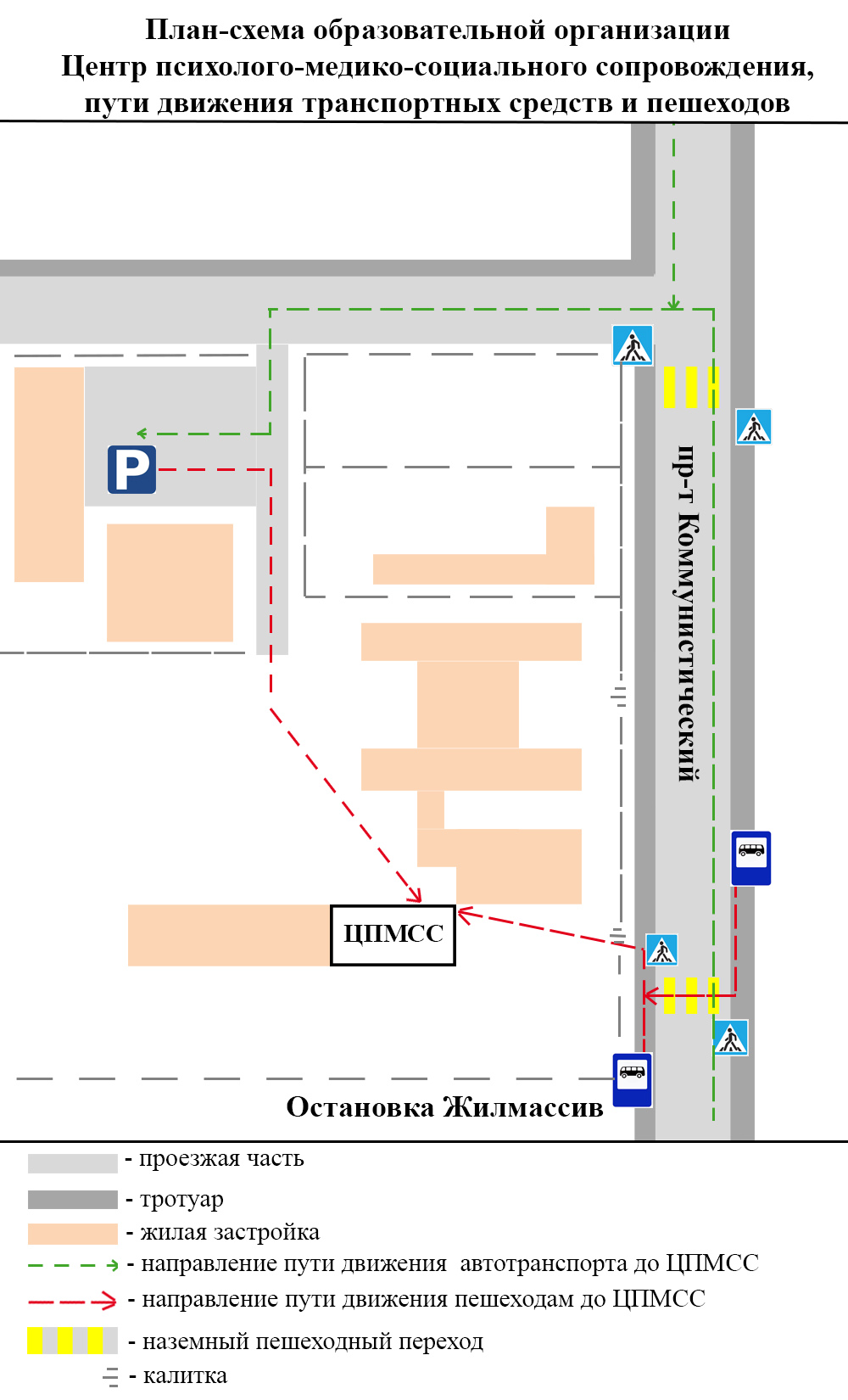 